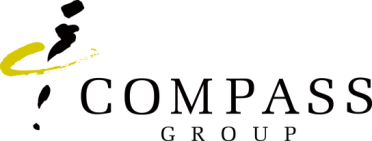 Banksman E-learning Course authorisation formThe programme will cost £30.00 (incl VAT) which will be cross charged to your Cost Centre. Please return the complete form to HSECourses@compass-group.co.uk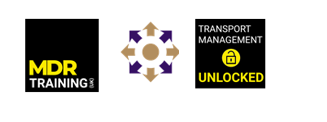 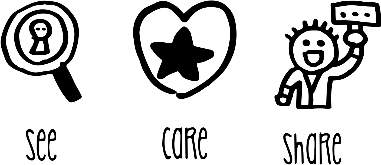 Course Attendee’s Full NameEmail AddressUnit NumberCost CentreHSE Manager’s NameLine Manager’s Name and Signature